У  К  Р А  Ї  Н  А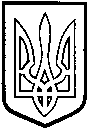 ТОМАШПІЛЬСЬКА РАЙОННА РАДАВ І Н Н И Ц Ь К О Ї  О Б Л А С Т ІРІШЕННЯ №102від 2 червня 2016 року				                      5 сесія 7 скликанняПро затвердження технічної документації із нормативної грошової оцінки земельних ділянок гр. Бандиш Галини Микитівни, для ведення товарного сільськогосподарського виробництва, на території Нетребівської сільської ради (за межами населеного пункту с.Нетребівка) Томашпільського району, Вінницької області Відповідно до частини 2 статті 43 Закону України «Про місцеве самоврядування в Україні», статей 13, 23 Закону України «Про оцінку земель», керуючись статтями 10, 67, 124, 186 та пунктом 12 розділу Х «Перехідні положення» Земельного кодексу України, статтями 5, 21 Закону України «Про оренду землі», розглянувши представлену відділом Держгеокадастру у Томашпільському районі технічну документацію із нормативної грошової оцінки земельних ділянок гр. Бандиш Галини Микитівни для ведення товарного сільськогосподарського виробництва, за межами населеного пункту с.Нетребівка, на території Нетребівської сільської ради Томашпільського району, Вінницької області, розроблену Державним підприємством «Вінницький науково-дослідний та проектний інститут землеустрою» №ДХІІ/ХV- 546 від 29.02.2016 р , на підставі висновку постійної комісії районної ради з питань агропромислового комплексу, регулювання земельних ресурсів, реформування земельних відносин, розвитку особистих підсобних господарств, районна рада ВИРІШИЛА:1. Затвердити технічну документацію із нормативної грошової оцінки земельних ділянок гр. Бандиш Галини Микитівни для ведення товарного сільськогосподарського виробництва, за межами населеного пункту с.Нетребівка, на території Нетребівської сільської ради Томашпільського району, Вінницької області загальною площею . з визначеною нормативною грошовою оцінкою, що складає в цілому 73 539 грн. 00 коп. (сімдесят три тисячі п’ятсот тридцять дев’ять гривень, 00 коп.), в тому числі:- земельна ділянка №401 – . з визначеною нормативною грошовою оцінкою 36 765 грн. 00 коп. (тридцять шість тисяч сімсот шістдесят п’ять гривень 00 коп.);- земельна ділянка №401а – . з визначеною нормативною грошовою оцінкою 36 774 грн. 00 коп. (тридцять шість тисяч сімсот сімдесят чотири гривні 00 коп.).2. Контроль за виконанням даного рішення покласти на постійну комісію районної ради з питань агропромислового комплексу, регулювання земельних ресурсів, реформування земельних відносин, розвитку особистих підсобних господарств (Милимуха В.М.).Голова районної ради					Д.Коритчук